2017全國行銷贏家模擬競賽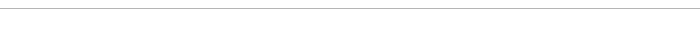 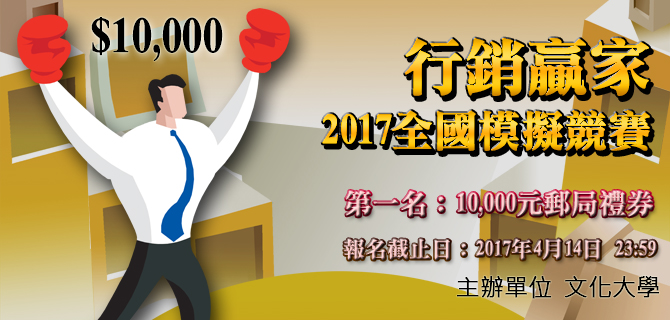 此次競賽活動之決賽成績為台灣行銷科學學會(TIMS)所認可，將列入MW英雄榜統計排名，優勝對與將代表臺灣參加5/20於醒吾大學舉辦的兩岸競賽。
活動目的：提倡經營模擬電腦系統教學，同時交流各校學生學習成果，進而提昇學生的學習意願，
           將課堂所學融會貫通，綜合運用於決策制定上，以培養學生獨立思考與決策分析能力。

主辦單位：中國文化大學商學院、中國文化大學行銷所、台灣行銷科學學會(TIMS) 

協辦單位：中國文化大學國貿系暨研究所、中國文化大學國貿系進修學士班、前程文化事業有限
           公司、特波國際股份有限公司、中華商管教育發展學會

活動對象：所有全國大專校院在學學生，上限為54隊，若報名隊數超過，則以報名順序依序錄取。
           (每隊3-6人，得指定1位指導老師)

競賽獎勵：第一名：10,000元郵局禮券，獎狀每人乙紙。
           第二名：8,000元郵局禮券，獎狀每人乙紙。
           第三名： 6,000元郵局禮券，獎狀每人乙紙。
           第四~六名：2,000元郵局禮券，獎狀每人乙紙。
           第七~九名：獎狀每人乙紙。

競賽時程：
競賽標準：
1. 各階段競賽成績，由電腦決算各隊的累計營業利益，得分高者勝出。
2. 晉級決賽的隊伍，必須參加網路團體決賽和現場個人決賽，未參加任何一階段決賽者，即刻以棄權論。
3. 全程參加團體和個人決賽的隊伍，其決賽總成績分數計算包含團體決賽累計營業利 益(佔60%)以及個人決賽平均累計營業利益(佔40%)。

※完成初賽全程決策之隊伍，每位隊員可獲得台灣行銷科學學會(TIMS)中階行銷決策證照報考的報名序號一組(可折抵報名費用400元)，並發給參賽證明(包含指導老師和參賽學生)。初賽參賽證明將採取電子獎狀的方式授予，並透過E-mail寄出。
※參與現場個人決賽的隊員，個人決賽分數若達到台灣行銷科學學會(TIMS)中階行銷決策證照的認證標準(分數達70分[含]以上)，即可取得抵免TIMS中階行銷決策證照認 證考試的選擇權。

報名網址：[商戰聯盟報名網站]
報名日期：106年3月13日(一)起至106年4月14日(五) 17:00截止
若有賽事相關疑問，請洽特波國際 李先生 電話：02-77135858  #56
                                                                                      mail：leon@top-boss.com.tw